Современные образовательные технологии на уроках физической культурыи практическая направленностьРахимова И.Д.Учитель физической культуры, КГУ «Специальная школа№6»Г.ЭкибастузНа уроках физкультуры применяются Здоровьесберегающие технологииИгровые и соревновательныеТехнология дифференцированного физкультурного образованияБлочно-модульная технологияЗдоровьесберегающие технологии    Учитель физической культуры – профессия особенная. Избрав её, педагог становится в ответе за здоровье детей, их физическое, психическое, нравственное и социальное развитие. Поэтому важное место в своей деятельности я отвожу   здоровьесберегающим технологиям, цель которых, обеспечить школьнику возможность сохранения здоровья за период обучения в школе, сформировать у него необходимые знания, умения и навыки по здоровому образу жизни, научить использовать полученные знания в повседневной жизни. Здоровьесберегающие образовательные технологии являются самыми значимыми из всех технологий,  по степени влияния на здоровье учащихся, так как основаны на возрастных особенностях познавательной деятельности детей, оптимальном сочетании двигательных и статических нагрузок, обучении в малых группах, использовании наглядности и сочетании различных форм предоставления информации.    Педагогическая технология здоровьесбережения включает в себя: знакомство с результатами медицинских осмотров детей; их учёт в учебно-воспитательной работе; помощь родителям в построении здоровой жизнедеятельности учащихся и семьи в целом; создание условий для заинтересованного отношения к учёбе. Одним из главных направлений здоровьесбережения  является создание здорового психологического климата на уроках. Так, ситуация успеха способствует формированию положительной мотивации к процессу обучения в целом, тем самым снижая эмоциональную напряженность, улучшая комфортность взаимоотношений всех участников образовательного процесса.  Контрольные испытания, задания, тестирование дают учителю исходную (и текущую) информацию  для разработки индивидуальных заданий, суть которых – учащийся должен в каждый очередной период времени продвинуться дальше, что и подтвердит следующее тестирование. Если этого не произошло, то учитель вносит в индивидуальные задания соответствующие коррективы. Принципиально важно, чтобы при этом учащийся не сравнивался с другими, а сравнивался с самим собой: я сегодня стал лучше, чем вчера, а завтра постараюсь стать лучше, чем сегодня. Для этого необходимо стимулировать учащихся к активной работе. Во время урока чередовать различные виды учебной деятельности; использовать методы, способствующие активизации инициативы и творческого самовыражения учеников. Большое значение, имеет и эмоциональный климат на уроке: «хороший смех дарит здоровье», мажорность урока, эмоциональная мотивация в начале урока, создание ситуации успеха. И, конечно же, при выборе форм, содержания и методов работы учитывать возраст, пол учащихся, состояние здоровья, уровень их развития и подготовленности. Необходимо обеспечить необходимые условия в соответствии с санитарно-гигиеническими нормами (освещение, характеристика воздуха, температурный режим), занятия проводить преимущественно на свежем воздухе.Игровая технология    Игровые технологии являются проверенным средством активизации двигательной деятельности на уроке физической культуры, за счёт подключения эмоций учащихся. Важным достоинством игрового метода является возможность введения его во все виды учебной программы и применение с одинаковым успехом в неигровых видах физической подготовки. Применение игрового метода в учебном процессе по физическому воспитанию помогает сделать занятия более интересными. Многообразие двигательных действий, входящих в состав подвижных игр, оказывает комплексное воздействие на совершенствование координационных способностей (способностей к реакции, ориентированию в пространстве и во времени, перестроению двигательных действий, скоростных и скоростно-силовых способностей).Результатом широкого применения игровых технологий на уроках физкультуры является изменение отношения к предмету.Обучающиеся всех возрастов, в работе с которыми регулярно использую подвижные игры,  посещают уроки физкультуры регулярно и с удовольствием, а также умеют самостоятельно подбирать и проводить их с товарищами в свободное время.Играя в планомерно подобранные игры, занимающиеся естественно и непринужденно учатся быстрее бегать, высоко и далеко прыгать, метко попадать в цель, дальше бросать мяч, уверенно передвигаться на лыжах, ловко и эффективно действовать командных состязанияхАктивная двигательная деятельность игрового характера и вызываемые ею положительные эмоции усиливают все физиологические процессы в организме, улучшают работу всех органов и системТехнология дифференцированного физкультурного образования   Важнейшее требование современного урока – обеспечение дифференцированного и индивидуального подхода к обучающимся с учётом состояния здоровья, пола, физического развития, двигательной подготовленности, особенностей развития психических свойств. Дифференцированный и индивидуальный подходы важны для обучающихся, как с низкими, так и с высокими результатами в области физической культуры. Низкий уровень развития двигательных качеств часто бывает одной из главных причин неуспеваемости ученика по физической культуре. А учащемуся с высоким уровнем неинтересно на уроке, рассчитанном на среднего ученика. Помимо этого обучающиеся физической культуре делятся на основную, подготовительную и специальную группы. Поэтому и необходимо дифференцирование и задач, и содержания, и темпа освоения программного материала, и оценки достижений.Под дифференцированным физкультурным образованием  понимается  целенаправленное физическое формирование человека посредством развития его индивидуальных способностей. ТДФО – это способ реализации содержания дифференцированного физкультурного образования посредством системы средств, методов и организационных форм, обеспечивающий эффективное достижение цели образования. Содержание ТДФО – это совокупность педагогических технологий дифференцированного обучения двигательным действиям, развития физических качеств, формирования знаний, методических умений,  технологий управления образовательным процессом, обеспечивающих достижение физического совершенства.Применяя современную обучающую технологию дифференцированного обучения, в школе проводятся следующие мероприятия на уроках физической культуры и во внеурочное время:  распределение учащихся на медицинские группы, тестирование учащихся 5-9 классов для определения уровня физических способностей, работа с учащимися среднего уровня физического развития на дополнительных занятиях, разработка и подбор специальных упражнений для учеников с низким уровнем качества знанийПри оценке  физической подготовленности учитываются как максимальный результат, так и прирост результата. Причем индивидуальные достижения имеют приоритетное значение.Данный подход к обучению на уроках физкультуры нацелен, прежде всего, на укрепление здоровья и развития двигательной активности учащихся. Основные результаты занятий – профилактика заболеваемости у детей, а также повышение интереса к занятиям физическими упражнениями, возможность каждому реализоваться, добиваться успеха. Уровень качества знаний к окончанию учебного года у детей со слабыми физическими способностями стабилизируется.  У одарённых детей, повышается уровень спортивного мастерства, что позволяет им успешно выступать на соревнованиях муниципального уровняСтабильно высокие результаты успеваемости обусловлены дифференцированным подходом в обучении.Соревновательная технология.      Соревнование, как и игра, относится к числу наиболее распространенных общественных явлений. Соревновательный метод в процессе физического воспитания используется как в относительно элементарных формах, так и в развернутой форме. В первом случае речь идет об элементе занятия (как способ стимулирования интереса и активизации при выполнении отдельных упражнений), во втором — об относительно самостоятельной форме организации занятий (контрольно-зачетные, официальные спортивные и другие подобные им состязания).   Фактор соперничества в процессе состязаний, условия их организации и проведения (официальное определение победителя, поощрение за достигнутые результаты, признание значимости достижений, отсев менее сильных при многоступенчатых соревнованиях-первенствах и т. д.) создают особый эмоциональный и физиологический фон, который усиливает воздействие физических упражнений и может способствовать максимальному проявлению функциональных возможностей организма.    На практике используются несколько методических подходов соревновательного метода:- выполнение соревновательным методом подготовительных упражнений с установкой на превышение параметров тренировочной нагрузки (тренировочное состязание на предельное число повторений упражнения и т. п.);- состязание в выполнении эпизодически вводимых заданий, не требующих специальной подготовки, но требующих психической мобилизации (например, состязания в быстроте освоения с ходу новых форм движения или необычных сочетаний освоенных ранее элементов);- введение в качестве предмета состязания частично видоизмененных форм основного упражнения (метание утяжеленного снаряда, бег на дистанциях, смежных с основной соревновательной дистанцией, и др.);- «смещение» соревновательной установки с акцентом преимущественно на качественную сторону упражнений.    Для воспитания личности средствами физкультуры и спорта широко используются игровой и соревновательный методы. При этом использование игрового метода более оправданно для детей, а соревновательного — для старших школьников и взрослых.Главная черта соревновательного метода — сопоставление сил в условиях упорядоченного соперничества или борьбы за первенство. Соревнование является способом организации и стимулирования деятельности в различных сферах жизни — в производственной деятельности, в искусстве (художественные конкурсы, фестивали), в спорте и т. д.Значение соревновательного метода в воспитании морально-волевых качеств: целеустремленности, инициативы, решительности, настойчивости, способности преодолевать трудности, самообладании и т.п. очень велико. Необходимо, однако, помнить, что фактор соперничества и связанные с ним отношения могут способствовать проявлению как положительных, так и отрицательных черт характера (эгоизма, чрезмерного честолюбия, тщеславия и т. п.). Поэтому соревновательный метод оправдывает свою роль в нравственном воспитании лишь при условии высококвалифицированного педагогического руководства.Только использование широкого спектра современных педагогических технологий дает педагогу возможность продуктивно использовать как учебное, так и внеурочное  время и добиваться высоких результатов обученности учащихся.Практическая направленность уроков физической культуры      На уроках физической культуры используются различные формы занятий по физическому воспитанию детей. Урок, как правило, состоит из трех частей. Каждая часть урока решает конкретные задачи. При проведении урока следует исходить из общих принципов обучения. Одним из таких принципов является комплексный подход к преподаванию. Эта работа осуществляется в процессе обучения и воспитания и в конечном итоге нацелена на общее развитие ребенка.
      Образовательные задачи направлены на формирование у детей двигательных умений и навыков, получение ими элементарных сведений по гигиене, по состоянию их здоровья.
      Воспитательные задачи решаются параллельно с образовательными. На уроках формируется умение владеть своими эмоциями, воспитывается дисциплинированность, сила воли, настойчивость, развивается чувство товарищества и взаимопомощи.
           Для учащихся спецгрупп решение лечебно-оздоровительных задач предполагает включение таких упражнений, которые способствуют укреплению здоровья ученика, помогают развивать сердечно-сосудистую, дыхательную системы. Задача учителя — подобрать специальные упражнения, придав им комплексный характер, и постоянно использовать этот комплекс для исправления нарушений физического развития и моторики.
            Уроки физической культуры, особенно в начальных классах, должны быть эмоциональными, вызывать интерес учащихся к двигательной деятельности. Маленькие дети, быстро устают, отвлекаются, не могут долго слушать объяснение учителя и не всегда понимают его. Только через показ учитель может вызвать интерес к выполнению упражнений, чередуя различные упражнения с играми. В 3—4 классах следует практиковать выполнение упражнений в виде соревнований: «Кто лучше», «Кто точнее».
      Учитель должен серьезно подготовиться к уроку: познакомиться с учениками класса; узнать об уровне их физического развития, двигательной подготовленности, интеллектуальных особенностях; побывать на уроках математики, письма, технологии; проконсультироваться с классным руководителем и медицинским работником.
      При планировании уроков учитель должен учитывать следующее:
      •  где будет проводиться урок: в зале или на улице;
      •  в каком состоянии находится предполагаемое место занятий;
      •  как обеспечен урок оборудованием и спортивным инвентарем;
      •  какое место в  учебном расписании занимает данный урок;
      •  какова готовность учащихся к предложенным нагрузкам на уроке;
      •  проявляют ли дети интерес к  занятиям на уроке.
      Четкое распределение упражнений по частям урока и методическая поддержка их выполнения обеспечат спокойное проведение урока.
      Вводная часть урока. В этой части решаются организационные задачи. Вводная часть урока имеет большое значение, особенно в младших классах. Учитель приводит учащихся в зал, помогает им приготовиться к уроку, приучает к командам, строит их в указанном месте, уделяя особое внимание построению.
      Строить детей следует таким образом, чтобы при передвижении они не мешали друг другу, видели учителя, а при выполнении различных заданий учитель мог оказывать им помощь. Детей можно строить по росту, с учетом уровня их физического развития.
      Построение проводится по команде учителя, с расчетом по порядку. На занятие учитель может идти рядом с детьми или впереди. В зале он встает перед детьми и объясняет, как надо построиться.
      Место построения в зале можно обозначить для каждого ребенка в виде круга, квадрата, треугольника или других символов, расположив их на полу. Дети быстрее запоминают свое место и учеников, которые стоят рядом.
      В 1 и 2 классах продолжительность вводной части урока 8—10 мин, так как ученики долго переодеваются, а попав в большой зал, сразу теряются и долго не могут включиться в двигательную деятельность. В 3—4 классах продолжительность вводной части составляет 5—6 мин, так как к построению, расчету и выполнению команд учителя ученики уже подготовлены.
      Вводная часть урока предусматривает:
      1. Подготовку организма учащихся к предстоящей двигательной нагрузке. Средствами подготовки могут быть физические упражнения общеразвивающего характера, несложные в координационном отношении. Начиная с 3 класса используются комплексы упражнений с гимнастическими палками, флажками, мячами, обручами. При этом упражнения выполняются с элементами ходьбы, прыжков, приседаний и т. д. Подготовительные и подводящие упражнения оказывают первичное коррекционное воздействие. Вот почему в начальных классах подготовительная часть урока состоит преимущественно из общеразвивающих и коррекционных упражнений.
      2. Выбор два-три упражнения, которые направлены на формирование двигательных умений и навыков.
      3. Использовать только подготовительные физические упражнения как средство формирования определенного двигательного качества.
      4. В коррекционных классах и для детей со спецгруппой в вводную часть урока включаются упражнения, направленные на коррекцию физических недостатков.
      Таким образом, в вводную часть урока вводится восемь—десять упражнений различного характера. Она может длиться 10—15 мин.
      В основной части урока решаются образовательные и оздоровительные задачи. Средствами для их решения являются упражнения основной гимнастики, легкоатлетические упражнения, игры различного характера.
      При проведении основной части урока задача учителя состоит в том, чтобы подобрать упражнения, которые решали бы вышеперечисленные задачи. Необходимо соблюдать последовательность выполнения упражнений. Упражнения, направленные на изучение нового материала, следует выполнять в начале основной части урока, а упражнения, направленные на развитие каких-либо качеств (дифференцировка во времени и пространстве), — в начале или в конце.
      В основной части урока можно проводить игры различной направленности: с элементами бега, прыжков, построения, метания мяча.
      Так как на уроках в начальных классах отводится большое место гимнастике, то в основную часть можно вводить строевые упражнения. Это обусловлено еще и тем, что у учащихся 1—4 классов значительно нарушена именно ориентировка в пространстве, а процесс усвоения этих упражнений требует кропотливой работы.
      В 3—4 классах в основную часть урока можно чаще включать ходьбу, бег, метание, прыжки.
      Основная часть урока длится 20—25 мин и плавно переходит в заключительную часть.
      Заключительная часть урока решает две задачи.
      1. Подготовить учащихся к следующим урокам или к организованной деятельности во внеурочное время.
      2. Подвести итоги урока, оценить умения и навыки учащихся, определить их отношение к уроку.
      На уроке подводятся итоги, выставляется оценка в дневник и в классный журнал. В это время дети могут стоять в шеренге на своих местах или сидеть на скамейке. Уход детей из зала четко организован.Учителю необходимо помнить, что обучение детей физическим упражнениям должно сочетаться с индивидуальным подходом, не влияющим на фронтальное прохождение материала.Важным для учителя является УПРАВЛЕНИЕ  ДВИГАТЕЛЬНОЙ ДЕЯТЕЛЬНОСТЬЮ  УЧАЩИХСЯ  НА  УРОКЕ     Учащиеся начальных классов не всегда готовы выполнять задания учителя. Большинство из них не понимают команд учителя, плохо подчиняются его требованиям, слабо ориентируются в пространстве.
      Необходимо помнить о том, что, для того чтобы класс был хорошо организован, детей с 1-го класса надо учить всему: передвигаться к месту занятий; переодеваться; складывать одежду; раздавать товарищам мячи, скакалки, гимнастические палки; помогать убирать гимнастические скамейки, маты. Начиная со 2 класса детей учат сдавать рапорт, проводить расчет на «раз-два», по порядку.
      Урок должен начинаться строго по расписанию и своевременно заканчиваться. При построении учащихся в колонну по одному сам учитель является направляющим. Сигналом для построения служит свисток учителя или поднятая вверх правая рука. Можно строить детей в одну шеренгу. Тогда ориентирами для построения будет начерченная линия или разметка на полу для каждого ученика.
      В зависимости от темы и задач урока учащихся можно разделить на две подгруппы по уровню двигательных возможностей.      В 1 классе деление на подгруппы проводится для того, чтобы во время урока учитель мог помогать каждому ученику, сравнивать качество выполнения упражнений сильными и слабыми учащимися, контролировать их поведение, выбирать методы поощрения.
      Во время урока учитель оценивает действия не только каждого ученика, но и всей подгруппы, выбирает методы воздействия на ученика и подгруппу, дает возможность детям оценить действия своих товарищей в группе и в классе.
      Очень важно давать четкие задания, сочетать объяснение с показом и проверять, как усвоили ученики инструкцию, понимают ли они ее.
      Действия учащихся будут успешными, если учитель:
      •  хорошо знает возможности учащихся класса (физические, интеллектуальные);
      •  сам владеет физкультурной терминологией, приучает детей слушать эти слова-термины и постепенно вводит их в речь учащихся.
      Деятельность учащихся при разучивании, закреплении упражнений организуется различными способами. Так, при проведении ходьбы, бега, общеразвивающих и коррекционных упражнений, выполняемых в движении и на месте, лучше пользоваться фронтальным способом.
      Фронтальный способ предполагает выполнение одного и того же упражнения всеми учащимися одновременно. При этом хорошо заметен ученик, который по какой-то причине не успевает за остальными.
      Поточный способ. Суть этого способа заключается в том, что ученики выполняют упражнения друг за другом. Один ученик еще не закончил выполнять упражнение, а другой уже приступает к выполнению. Это могут быть упражнения с продвижением вперед, с передачей предметов, с бросками и ловлей мяча, упражнения в равновесии. Этот способ используется в основном в 4 классе и в старших классах (в это время совершенствуются двигательные умения и навыки).
      Посменный способ организации учащихся заключается в том, что они выполняют упражнения сменами по нескольку человек (или по два) одновременно. В начале обучения, когда учитель должен контролировать действия каждого ученика, упражнения выполняются группами по два-три ученика. Если они овладели навыками выполнения, то количество учащихся в группе можно увеличить, если не овладели — уменьшить.
      Этот способ можно представить и по-другому. Учитель делит учащихся на группы с учетом их возможностей. Например, три-четыре сильных ученика выполняют упражнение на гимнастической скамейке с обручами. После выполнения этого упражнения три-четыре более слабых ученика начинают упражнение с гимнастической палкой на полу, по начерченной линии.
      Круговой способ предполагает выполнение упражнений учащимися друг за другом. Например, ученики 4 класса сначала выполняют опорный прыжок, затем упражнения в равновесии и переходят к ходьбе по ориентирам. После этого порядок выполнения предложенных упражнений повторяется.
      На уроках физкультуры очень важна индивидуальная работа, преимущество которой состоит в том, что можно быстро определить виды ошибок и помочь устранить их сразу или постепенно. Кроме того, больше внимания можно уделить учащимся с более слабой двигательной подготовкой.МЕТОДИЧЕСКИЕ  РЕКОМЕНДАЦИИ К  ИСПОЛЬЗОВАНИЮ  ФИЗИЧЕСКИХ
УПРАЖНЕНИЙ  НА  УРОКАХ      Овладение детьми упражнениями обогащает их двигательный опыт, способствует успешному применению этих движений в быту.
      Обучение основным видам движений строится с учетом ведущих дидактических методов . При подборе упражнений следует учитывать уровень уже сформированных двигательных умений и навыков. Например, у учащихся 2 класса уже сформирован навык выполнения прыжка в длину с места. Поэтому можно приступать к обучению прыжку, согнув ноги с разбега.
      Обучение нужно проводить в замедленном темпе, так как дети очень слабо овладевают движениями, сходными по своей структуре (прыжок в длину с места и опорный прыжок; метание в цель и на дальность). Добиваясь овладения правильной техникой упражнений, учитель должен уделять внимание принятию исходных положений, применять различные ориентиры. Следует взять под строгий контроль детей, которые под любым предлогом пытаются отказаться от игры. Их необходимо заинтересовать, предложить им быть водящими, помощниками.
      Особое внимание необходимо уделить обучению ходьбе, бегу, прыжкам. Это циклические движения умеренной и максимальной интенсивности. При ходьбе руки двигаются поочередно в направлении вперед-назад синхронно движениям ног. Эта синхронность у детей часто нарушена.
      В начальных классах необходимо сформировать следующие виды ходьбы: обычную в умеренном темпе; на носках, пятках; высоко поднимая колени; широким шагом (с 4 класса); приставным шагом; в полуприседе и приседе (с 3 класса); с закрытыми глазами; спиной вперед.
      Выборочно отдельные виды ходьбы представлены на рисунке 1 (1—9).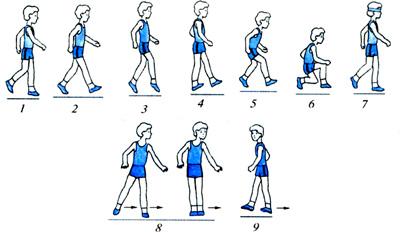 Рис. 1. Виды ходьбы: 1 — обычная; 2 — широким шагом; 3 — на носках; 4 — на пятках; 5 — в полуприседе; 6 — на согнутых ногах; 7 — с закрытыми глазами; 8 — приставным шагом; 9 — спиной вперед.      При обучении бегу можно предлагать задания игрового характера. Например: «Надо пробежать по этой полоске, как лисичка, легко и быстро», «К вам в гости пришла мышка. Под столом сидит кошка. Убегайте вместе с мышкой тихо, на носочках, быстро, чтобы кошка не услышала вас».
      В начальной школе изучается обычный бег, бег на носках, бег с высоким подниманием колен, бег с препятствиями.
      Методика обучения всем видам прыжков подробно описана выше. Необходимо заметить, что при обучении прыжку в длину с места требовать максимального результата не следует, лучше добиваться правильного исходного положения, отталкивания и приземления (рис. 2, 1—3).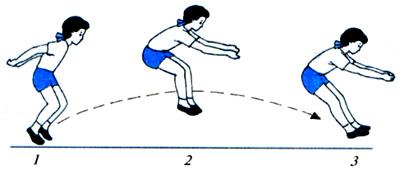 Рис. 2. Прыжок в длину с места: 1 — отталкивание; 2 — полет; 3 — приземление.      Действия с мячом — это достаточно трудное задание для детей младшего школьного возраста. Именно с мячом учащиеся манипулируют неуверенно. Вот почему мяч, как наиболее удобный для бросания, ловли и метания предмет, должен постоянно находиться у детей. Учителю начиная с 1 класса необходимо воспитывать у детей чувство мяча. В каждом классе мячи должны быть разных размеров — от больших (надувных, волейбольных) до маленьких (резиновых, теннисных).
      Труднее всего выполняются действия с малыми мячами в виде бросания и ловли. Полезно учить подбрасыванию вверх мяча средней величины, а начиная с 4 класса — теннисного мяча.
      Мяч, брошенный вверх, ловят руками одновременным хватом с двух сторон или снизу, подставляя ладони под взлетевший мяч. Пальцы немного согнуть и образовать как бы ковш, чашу (рис. 3, 1—4).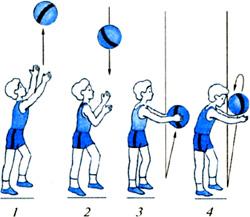 Рис. 3. Броски и ловля мяча: 1, 2 — вверх; 3, 4 — о землю.      Учащиеся начальных классов должны овладеть бросанием снизу, от груди, сверху и из-за головы, что облегчает освоение игры в баскетбол (рис. 4, 1—4).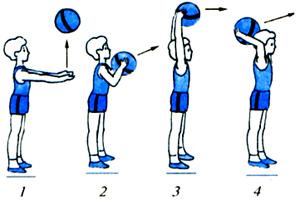 Рис. 4. Броски мяча: 1 — снизу; 2 — от груди; 3 — сверху; 4 — из-за головы.      Из упражнений в ползании и лазанье самым трудным будет обучение лазанью по гимнастической стенке разноименным и одноименным способами в смешанном висе с опорой на ноги и хватом руками.
      На начальных этапах обучения необходимо научить детей лазать приставными шагами. Они берутся последовательно обеими руками за рейку стенки, встают на рейку одной ногой и подтягивают к ней другую.
      Следовательно, на одной рейке стенки одновременно оказываются две руки, ниже на другой — обе ноги. Приставными шагами поднимаются вверх и точно так же опускаются вниз. Темп движений медленный, способ выполнения поочередный, страховка и помощь обязательны. Без разрешения учителя дети лазанье не выполняют.
      После овладения лазаньем приставными шагами следует обучать детей одноименному способу, затем разноименному.
      Одноименный способ — действуют левая нога, левая рука, затем — правая нога, правая рука (рис. 5, 1). Разноименный способ — действуют правая нога, левая рука, затем — левая нога, правая рука (рис. 5, 2).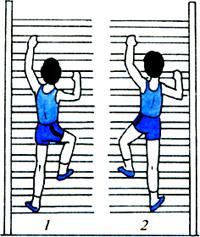 Рис. 5. Лазанье по гимнастической стенке: 1 — одноименный способ; 2 — разноименный способ.      Игровая деятельность, обучение играм раскрыты в содержании программного материала.
      На уроке физкультуры могут быть дети с легкой и с умеренной степенью физической отсталости. По уровню физического развития и двигательной подготовленности эти учащиеся в основном относятся к пяти группам: хорошее физическое развитие и двигательная подготовленность; физическое развитие и двигательная подготовленность выше среднего; среднее физическое развитие и двигательная подготовленность; физическое развитие и двигательная подготовленность ниже среднего; негармоничное физическое развитие и низкая двигательная подготовленностьЛитература1.                 Ахутина Т.В. Здоровьесберегающие технологии обучения: индивидуально- ориентированный подход // Школа здоровья. 2000. Т. 7. №2.2.                 Молоков Ю.Г., Молокова А.В. Актуальные вопросы информатизации образования // Образовательные технологии: Сборник научных трудов. - Новосибирск,1997 г.3.                 Селевко Г.К. Современные образовательные технологии: Учебное пособие. - М.: Народное образование, 1998г.4.                 Лукьяненко В.П. Беспалько В.П. Слагаемые педагогической технологии. - М.: Просвещение, 1999.5.                 Кан-Калик В.А., Никандров И.Д. Педагогическое творчество. - М.: Педагогика, 1990г.6.                 Шевченко С.Д. Школьный урок: Как научить каждого. – М.: ВЛАДОС, 2004г.